TEMPLATE COVID-19 RISK ASSESSMENT –  RETURN OF COMMUNITY NETBALLThis template covers training only. Further risk assessment templates are avaiable for Competition Organisers and for Tournament Organisers.What is COVID-19?Coronavirus disease 2019 (COVID-19) is a respiratory illness that affects your lungs and airways. It is caused by a virus called Coronavirus and affected individuals can display a range of symptoms from mild to severe illness and death for confirmed cases. Affected people can also be entirely asymptomatic. Transmission is by respiratory droplets and direct contact. This Risk Assessment template must be considered alongside current Government guidance (https://www.gov.uk/guidance/working-safely-during-covid-19/events-and-attractions) as well as guidance from England Netball (https://www.englandnetball.co.uk/document/managing-covid-19-within-netball/). Netball Organisations should also consider their existing Health & Safety documents alongside this, and these should be kept under continual review. The COVID-19 Officer for your club, league, county or region will need to ensure that this risk assessment remains up to date and in line with both latest Government guidance as well as England Netball’s latest guidance. Our club name:Our COVID-19 Officer is:Name of activity:This activity takes place at: Insert VenueWho is carrying out this assessment?We will review this risk assessment next on: Date of the Risk AssessmentWhat are the Risks?Who might they affect?General controls to be put in placeActivity specific controls to be put in placeWho will be responsible to action?When does it need to be actioned by?Is it complete?ON COURTON COURTON COURTON COURTON COURTON COURTON COURTIf an individual tests positive within 48 hours of attending netball activity where standard netball rules were used, it is highly likely that NHS contact tracers will identify all other players on the court, coaches and officials as close contacts.  To minimise the risk of COVID-19 transmission, they would then need to self-isolate for 10 days.All on court- Players, coaches, officials, volunteers The modified rules have resulted in relatively low transmission rates within netball, so netball organisers may wish to continue using them.If an individual tests positive within 48 hours of attending netball activity where COVID-19 rule modifications were used, it will be less likely that NHS Test and Trace will identify others as close contacts and there will not be a need to self-isolate.Government’s self-isolation rules are due to change on the 16th August.The risk of transmission is increased by players playing multiple games in one day.All on court- Players, coaches, officials, volunteersPlayers are aware that whilst there is no limit of lengths of games or number of matches/training within one day, increased contact time and increased interactions pose a greater risk of transmission of COVID-19.Increase in the number of injuries sustained by players and officialsPlayers and officialsFitness levels of players and officials and time away from court considered in session planning to ensure a progressive return and to minimise the risk of injury.Players must complete a full warm up and cool down before and after every netball activity.An injury is sustained and requires first aidPlayers, coaches, officials, first aiderHands to be sanitised before and afterRecommendation- first aid to be administered with non-surgical face mask and glovesFollow guidance as per St Johns AmbulanceComplete accident report formEnsure any waste is disposed of safelyDroplet transmission Players, coaches, officials, volunteers, parents, members of public at venueRecommendation- to limit the number of people per netball court (inc players and coaches/ volunteers/officials)Recommendation- to maintain social distancing on arrival at venueRecommendation- to discourage congregation before or after sessionsRecommendation- to use one-way systems in place to manage entry and exit to sessionRecommendation- signage and floor marking in place.Name & contact details of anyone in attendance collected/processed for Test and Trace purposes (stored for minimum 21 days in line with Data Protection Act 2018 and GDPR principles)Fomite transmission via equipmentPlayers, coaches, officials, volunteers and parentsHand hygiene protocols in place prior to attendance and upon arrival Hand sanitiser and wipes to be available during sessionsHand sanitisation encouraged during any drinks or water breaksAll equipment including posts to be sanitised before and after each training sessionsBibs washed prior to each session and sharing minimisedWater bottles and whistles must not be shared and any left at end of session should be disposed ofSuitable waste facilities available to dispose wipes and sanitisation materialsActivity and common netball behaviours Players, coaches, officials, volunteers and parentsPlayers are briefed at the beginning of sessions of risks involved with common netball behaviours such as hands in and encouraged to minimiseOFF COURTOFF COURTOFF COURTOFF COURTOFF COURTOFF COURTOFF COURTFor some people, the risk of COVID-19 is higherPlayers, coaches, officials, volunteers, parentsRecommendation that high risks groups are aware of the risks involved in netball and have access to the personal risk assessment Participants have the choice if they would like to attend sessions and can ‘opt in’ to activityThere is no pressure from coaches, club volunteers or other players to join Netball training sessionsSomeone returns to soon following a case of COVID-19PlayersPlayers are aware of the risks of exercising after a case of COVID-19.Players advised to follow the advice of their GP or Consultant Risk of someone attending who is displaying symptoms of COVID-19 or living with someone displaying symptoms Players, coaches, officials, volunteers, parentsClear information provided to all members of potential COVID-19 symptomsRecommendation- that all within the Netball Family complete regular (twice weekly) Lateral Flow Tests at home to help limit the spread of the virus.Recommendation- health screening is undertaken prior to travelling to activityRecommendation-further verbal health screening before entry into sessionAny individual displaying symptoms advised to return home, self-isolate and apply for a test online or call 119 Following a confirmed positive case close contacts can’t be identifiedAll members of the netball organisationRegisters maintained at all netball activity, so that COVID-19 Officers can advise on close contacts of positive casesAdvise anyone attending netball activity to use the NHS Test and Trace QR code displayed within the venue (if one is displayed)Junior players and vulnerable adults Junior players, vulnerable adults, parents of junior players and/or vulnerable adults If using rule modifications increase regularity of social distancing and rule modifications reminders for the youngest players (U11’s)Practices and coaching aids to demonstrate required distancesUse of assistant coaches and other adults to remind junior players of risk mitigationsMovement of peoplePlayers, coaches, officials, volunteers, parents, members of public at venueRecommendation- to have traffic flow systems in place to avoid congestionRecommendation to encourage social distancing when not on court, particularly indoorsVENUESVENUESVENUESVENUESVENUESVENUESVENUESFomite transmission via surfaces in venue Players, coaches, officials, volunteers, parents, members of public at venueConfirm with venue operator the procedures for the movement of and cleaning of any equipment such as netball posts (and any other large equipment items used at the facility such as tennis post and football goals) Confirm with venue operator rigorous and regular cleaning processes are in place.Confirm with venue operator rigorous cleaning procedures for high contact touch points are in placeRegular disinfection of such heavily used areasRecommendation that venue adheres to PHE Guidance COVID-19 Cleaning in a non-healthcare setting in the instance of a confirmed case of COVID-19 from a user of the facility.Airborne transmissionPlayers, coaches, officials, volunteers and parentsRecommendation that Netball activity should be conducted outdoors, providing there are acceptable facilities available and weather conditions allow. Toilets and changing roomsPlayers, coaches, officials, volunteers and parents Work with venue operator to ensure rigorous and regular cleaning of toilet facilities and other communal areas are in placeThorough hand washing after use of toilet facilities is encouragedHand sanitiser to be available on courts so use of toilets is not needed for hand washingTransport to and from activity Players, coaches, officials, volunteers, parentsAdherence to Government guidance on travel and public transportOTHEROTHEROTHEROTHEROTHEROTHEROTHERBreaches to Government and England Netball guidancePlayers, coaches, officials, volunteers and parentsInformation shared in advance to avoid unintentional breachesInitial concerns should be shared with Covid Officer, Safeguarding Officer or another appropriate committee member/staff member Review activities after each session to identify any further adaptions that are requiredIf activity cannot be safely managed, cease activity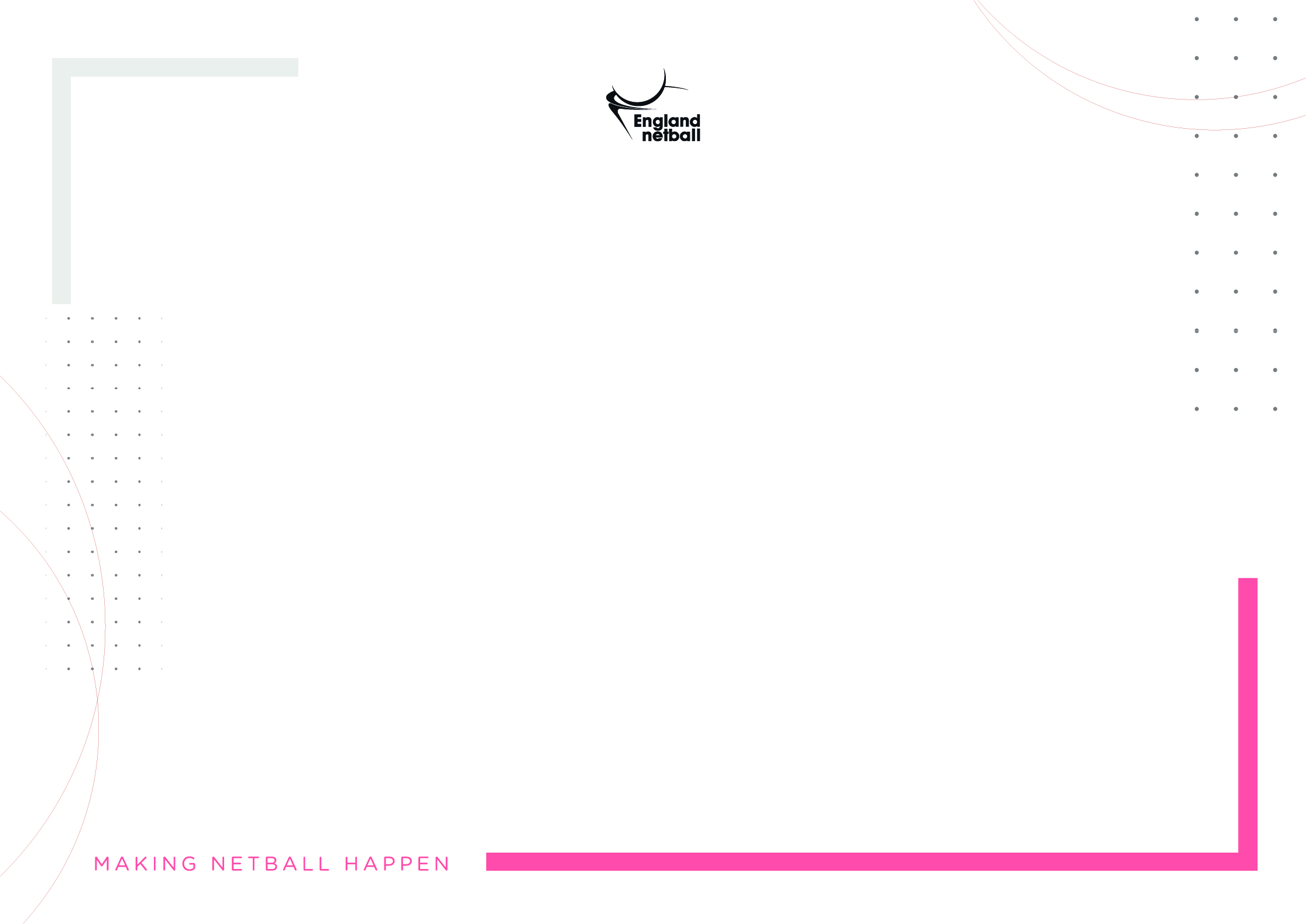 